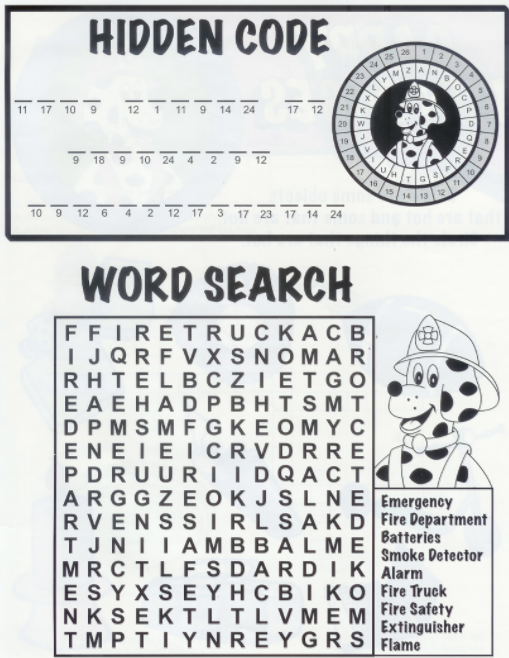 2nd Grade